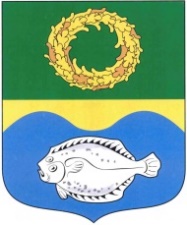 ОКРУЖНОЙ СОВЕТ ДЕПУТАТОВМУНИЦИПАЛЬНОГО ОБРАЗОВАНИЯ«ЗЕЛЕНОГРАДСКИЙ ГОРОДСКОЙ ОКРУГ» КАЛИНИНГРАДСКОЙ ОБЛАСТИ(второго созыва)РЕШЕНИЕ от 23 июня 2021 года                                                                            № 80 Зеленоградск                                  О внесении изменений в Положение об организации ритуальных услуг и содержании мест захоронения на территории муниципального образования «Зеленоградский городской округ», утвержденное решением окружного Совета депутатов Зеленоградского городского округа от 19 февраля 2016 года № 34 Рассмотрев предупреждение Управления Федеральной антимонопольной службы по Калининградской области № 039/01/15-141/2021 от 16 февраля 2021 года о прекращении действий (бездействия), которые содержат признаки нарушения антимонопольного законодательства, а также руководствуясь Федеральным законом от 12 января 1996 года № 8-ФЗ                «О погребении и похоронном деле», окружной Совет депутатов Зеленоградского городского округа РЕШИЛ:Внести в положение об организации ритуальных услуг и содержании мест захоронения на территории муниципального образования «Зеленоградский городской округ», утвержденное решением окружного Совета депутатов Зеленоградского городского округа от 19 февраля 2016 года № 34 (с изменениями, внесенными решением окружного Совета депутатов Зеленоградского городского округа от 18 декабря 2019 года № 357) следующие изменения:в пункте 1 слова «, Санитарными правилами и нормами СанПиН 2.1.2882-11, утвержденными Постановлением Главного санитарного врача от РФ 28 июня 2011 года № 84, и иными нормативными правовыми актами Российской Федерации» исключить;в пункте 8 после слов «Оказание услуг по погребению» дополнить словами «в рамках гарантированного перечня услуг по погребению»;в пункте 9 слова «, Санитарными правилами и нормами СанПиН 2.1.2882-11, утвержденными Постановлением Главного санитарного врача РФ от 28 июня 2011 года № 84,» исключить;пункты 29, 30 исключить.2. Опубликовать решение в газете «Волна» и разместить на официальном сайте органов местного самоуправления Зеленоградского городского округа.3.    Решение вступает в силу со дня официального опубликования.Врио главы Зеленоградского городского округа 		 	                В.Г. Ростовцев